URGENT MEDICAL DEVICE NOTIFICATION – EIF-000561 Arrow International LLC       3015 Carrington Mill Blvd.   Morrisville, NC 27560        April-2024URGENT MEDICAL DEVICE NOTIFICATION - USDear Customer,Details of affected devicesArrow International LLC, a subsidiary of Teleflex Incorporated (collectively “Teleflex”), has initiated a voluntary field correction for the above listed products; refer to Appendix 2 for Product Code, lot number and Unique Device Identifier (UDI) information. Description of the issue & immediate actions requiredTeleflex is initiating this voluntary correction for the above-mentioned products due to reports indicating an infrequent condition that, when not identified and corrected promptly, could result in serious health consequences. The issue may manifest as: failure of the intra-aortic balloon to completely inflate over its full lengthdamaged or broken central lumen in the segment contained within the balloonhelium loss or blood in the helium pathway.Possible consequences of the above issue include a reduction or loss of the hemodynamic support normally provided by IABP therapy. This would require immediate replacement of the device resulting in delay or temporary interruption of IABP therapy. Therefore, this condition could result in an increased risk of hemodynamic or ischemic complications, including death.  Between 05-April-2022 and 05-April-2024, a total of 337 reports of the above-mentioned conditions have been received. This includes reports of 31 injuries and 3 deaths. As reported, two of the three deaths were unrelated to the issue and the patient death occurred several days later. In the third event, the patient death may or may not have been related; the device was used in profound cardiogenic shock with repeated red-condition alarms. Actions to detect this issue: Prior to use, ensure that a back up IAB catheter is available, in the event that a replacement device is needed. Prior to insertion, users should inspect all in-scope IAB catheters for signs of an over-twisted balloon wrap or bent balloon shaft. Over-twisting manifests as a progressive pitch or tightness within the helical wrap at either the distal or proximal end of the balloon.  Examples of correct wrap versus over-twisted wrap are shown in images 1a & 1b below. Do not insert catheters suspected of manifesting an over-twisted wrap. However, not all affected catheters will manifest with a visibly over-twisted balloon wrap. 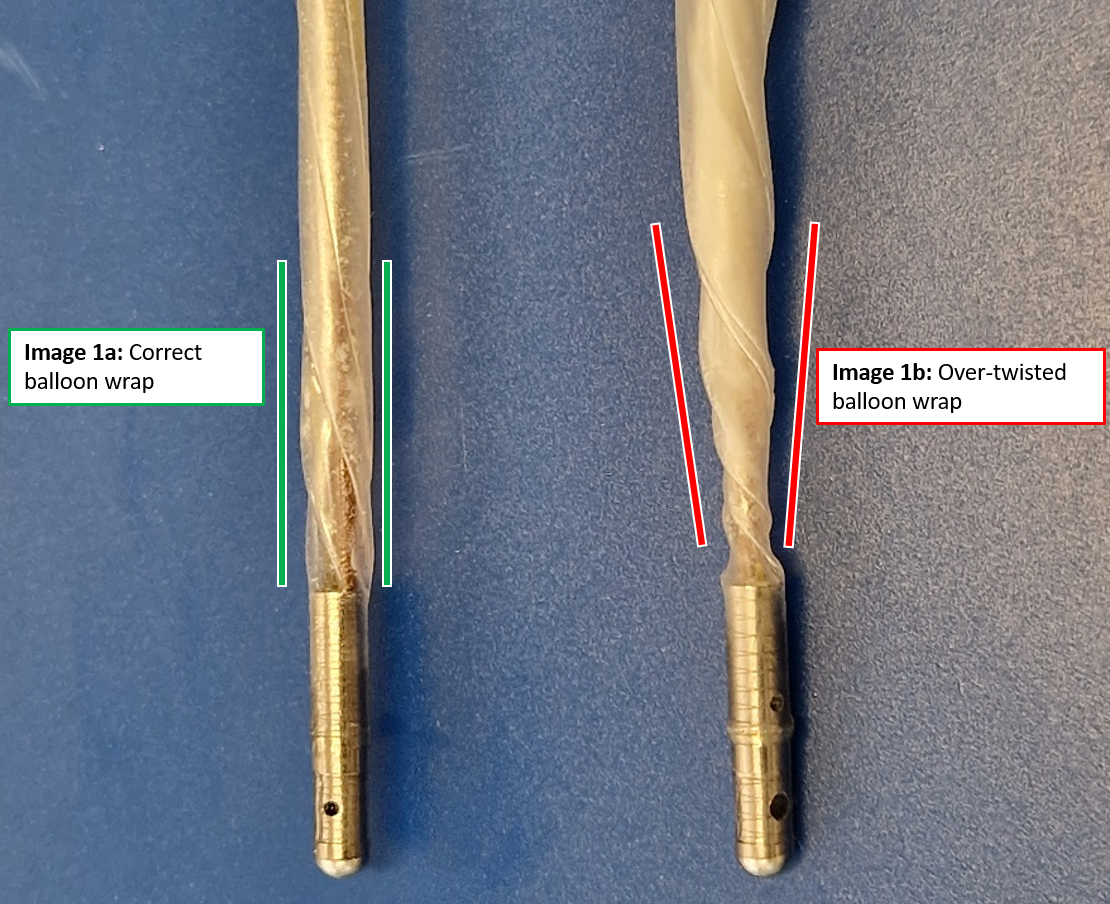 Image 1All in-scope IAB catheters must be inserted under fluoroscopic guidance. Once inserted and connected, fluoroscopy must be used to assess the completeness of balloon inflation. The fluoroscopic assessment must span the full length of the balloon (panning as necessary) and should include several cycles of inflation/deflation.  Intermittent fluoroscopy should remain available for up to 3 minutes after one-to-one cyclic counterpulsation begins, or until full balloon inflation is confirmed. As always, users should be vigilant in responding to pump alarms consistent with the Instructions For Use and Users Guide. In the event an Arrow AC3 or Autocat-2 pump is being used, a high-pressure alarm or high baseline alarm may sound and display on the pump console. These red-condition alarms require immediate attention per the Instructions For Use and Users Guide. The alarms provide users with a trouble shooting algorithm that includes incomplete IAB inflation.In the event a Getinge CardioSave pump is being used, an IAB catheter restriction alarm may sound. Any pump alarm indicating helium leakage (helium loss or gas loss) may signal the IAB catheter is not performing as expected.As always, real-time telephone support for Arrow IABPs and IAB catheters is available at the Patient Care Support contact details below.As always, users should be vigilant in responding to bedside indicators that an IAB catheter is not performing as expected, including:Blood in the helium pathwayLower than expected diastolic pressure augmentation Immediate actions if this issue is identified:If an IAB catheter is suspected of having this issue, based upon any of the above features, the catheter should be removed and replaced using steps outlined in the Instructions for Use. A replacement balloon catheter may be inserted contralaterally or ipsilaterally as determined by the responsible physician after considering the patient’s individual femoral access options and relevant clinical features. Every suspected incidence of this condition should be promptly reported to Teleflex using the contact information below as soon as practical. Your local sales representative can also assist with completing a report if needed.Our records indicate you have received products that are subject to this corrective notice.Product is not being removed; you may continue to use the products in scope of this advisory notice per the additional instructions, warnings, and cautions contained herein.Depending on your device location please adhere to the following Action list:Action list number 1 – Medical facilitiesImmediately provide this corrective notice to all persons who need to be aware within your organization (e.g., Coronary Care Unit, Interventional Cardiology Department, Cardiac Catheter Lab, etc.) or to any organization where the potentially affected product has been transferred.We request that you immediately check your inventory for product within the scope of this Urgent Medical Device Notification.If you do have affected product, mark the applicable checkbox on the Acknowledgement Form (Appendix 1) and return the form to Teleflex at the contact details provided, and place a copy of this notification with all affected product.If you do not have affected product, mark the applicable checkbox on the Acknowledgement Form (Appendix 1) and return the form to Teleflex at the contact details provided.Action list number 2 – Distributors Immediately provide this Urgent Medical Device Notification to all customers who have received affected product.  Request that your customer complete the Acknowledgement Form (Appendix 1) and return to you.We request that you immediately check your inventory for affected product.  Place a copy of this notification with all affected product and ensure that the notification is included with future distributions of affected product. As a distributor, you are then required to confirm to Teleflex that you have completed the field activity outlined in actions 1 and 2 of this Action List Number 2.  Upon completion of your actions, please forward the completed Acknowledgement Form to the e-mail address below.If you have further distributed product outside of your country, please notify Teleflex Customer Service by return e-mail to the e-mail address below.Reporting Adverse EventsAdverse events or quality issues experienced with the use of this product should be reported to Teleflex Customer Service using the contact details provided below and may also be reported to the FDA’s MedWatch Adverse Event Reporting program either by phone at 1-888-INFO-FDA (1-888-463-6332) or online at https://www.fda.gov/safety/medwatch-fda-safety-information-and-adverse-event-reporting-program.Transmission of this Corrective NoticeThis corrective notice should be given to all persons who need to be aware within your organization or to any organization where the potentially affected product have been transferred.  Please consider end users, clinicians, risk managers, supply chain/distribution centers, service departments, etc., in the circulation of this notice.  Contact reference informationAs always, real-time telephone support for Arrow IABPs and IAB catheters is available at the Patient Care Support contact details below. Should you require any further information or support concerning this issue, please contact Teleflex Customer Service via email, phone, or fax. Customer Service hours of operation are 8am-7pm EST. 24/7 Patient Care Support: Telephone: (800) 447-IABP (4227) USA/CanadaCustomer Service:Contact: Customer Service					Telephone: 1-866-396-2111FAX: 1-855-419-8507						Email: Recalls@teleflex.com Teleflex is committed to providing high quality, safe and effective products.  We regret any inconvenience this action may cause your operations.  If you have any other questions, please contact your local Teleflex sales representative or Teleflex Customer Service.For and on behalf of Teleflex,Padraig HegartyPadraig Hegarty VP, Global QA (Manufacturing)ACKNOWLEDGEMENT FORM - USMEDICAL DEVICE CORRECTIVE NOTICE BY TELEFLEX – IMMEDIATE ATTENTION REQUIREDRef. EIF-000561RETURN COMPLETED FORM IMMEDIATELY TO:E-mail: Recalls@teleflex.comComplete this Acknowledgement Form and return the completed form immediately using the contact information above.          Teleflex Medical       IDA Business & Technology Park,       Dublin Road, Athlone       Westmeath, Ireland        April-2024URGENT – FIELD SAFETY NOTICE – EEA/TR/UKDear Customer,Details of affected devicesArrow International LLC, a subsidiary of Teleflex Incorporated (collectively “Teleflex”), has initiated a voluntary Field Safety Corrective Action (“FSCA”) for the above listed products; refer to Appendix 2 for Product Code, lot number and Unique Device Identifier (UDI) information. Description of the issue & immediate actions requiredTeleflex is initiating this voluntary FSCA for the above-mentioned products due to reports indicating an infrequent condition that, when not identified and corrected promptly, could result in serious health consequences. The issue may manifest as: failure of the intra-aortic balloon to completely inflate over its full lengthdamaged or broken central lumen in the segment contained within the balloonhelium loss or blood in the helium pathway.Possible consequences of the above issue include a reduction or loss of the hemodynamic support normally provided by IABP therapy. This would require immediate replacement of the device resulting in delay or temporary interruption of IABP therapy. Therefore, this condition could result in an increased risk of hemodynamic or ischemic complications, including death.  Between 05-April-2022 and 05-April-2024, a total of 337 reports of the above-mentioned conditions have been received. This includes reports of 31 injuries and 3 deaths. As reported, two of the three deaths were unrelated to the issue and the patient death occurred several days later. In the third event, the patient death may or may not have been related; the device was used in profound cardiogenic shock with repeated red-condition alarms. Actions to detect this issue: Prior to use, ensure that a back up IAB catheter is available, in the event that a replacement device is needed. Prior to insertion, users should inspect all in-scope IAB catheters for signs of an over-twisted balloon wrap or bent balloon shaft. Over-twisting manifests as a progressive pitch or tightness within the helical wrap at either the distal or proximal end of the balloon.  Examples of correct wrap versus over-twisted wrap are shown in images 1a & 1b below. Do not insert catheters suspected of manifesting an over-twisted wrap. However, not all affected catheters will manifest with a visibly over-twisted balloon wrap. Image 1All in-scope IAB catheters must be inserted under fluoroscopic guidance. Once inserted and connected, fluoroscopy must be used to assess the completeness of balloon inflation. The fluoroscopic assessment must span the full length of the balloon (panning as necessary) and should include several cycles of inflation/deflation.  Intermittent fluoroscopy should remain available for up to 3 minutes after one-to-one cyclic counterpulsation begins, or until full balloon inflation is confirmed. As always, users should be vigilant in responding to pump alarms consistent with the Instructions For Use and Users Guide. In the event an Arrow AC3 or Autocat-2 pump is being used, a high-pressure alarm or high baseline alarm may sound and display on the pump console. These red-condition alarms require immediate attention per the Instructions For Use and Users Guide. The alarms provide users with a trouble shooting algorithm that includes incomplete IAB inflation.In the event a Getinge CardioSave pump is being used, an IAB catheter restriction alarm may sound. Any pump alarm indicating helium leakage (helium loss or gas loss) may signal the IAB catheter is not performing as expected.As always, real-time telephone support for Arrow IABPs and IAB catheters is available at the Patient Care Support contact details below.As always, users should be vigilant in responding to bedside indicators that an IAB catheter is not performing as expected, including:Blood in the helium pathwayLower than expected diastolic pressure augmentation Immediate actions if this issue is identified:If an IAB catheter is suspected of having this issue, based upon any of the above features, the catheter should be removed and replaced using steps outlined in the Instructions for Use. A replacement balloon catheter may be inserted contralaterally or ipsilaterally as determined by the responsible physician after considering the patient’s individual femoral access options and relevant clinical features. Every suspected incidence of this condition should be promptly reported to Teleflex using the contact information below as soon as practical. Your local sales representative can also assist with completing a report if needed.Our records indicate you have received products that are subject to this FSCA.Product is not being removed; you may continue to use the products in scope of this advisory notice per the additional instructions, warnings, and cautions contained herein.Depending on your device location please adhere to the following Action list:Action list number 1 – Medical facilitiesImmediately provide this advisory notice to all persons who need to be aware within your organisation (e.g., Coronary Care Unit, Interventional Cardiology Department, Cardiac Catheter Lab, etc.) or to any organisation where the potentially affected product has been transferred.We request that you immediately check your inventory for product within the scope of this Urgent Medical Device Notification.If you have affected product, mark the applicable checkbox on the Acknowledgement Form (Appendix 1) and return the form to Teleflex Customer Service at the contact details provided, and place a copy of this notification with all affected product. If you would like to return affected product, this can also be initiated by contacting Teleflex Customer Service at the contact details provided below.If you do not have affected product, mark the applicable checkbox on the Acknowledgement Form (Appendix 1) and return the form to Teleflex at the contact details provided.Action list number 2 – Distributors Update the contact details on pages ten and twelve from the Teleflex customer service contact details to your contact details. Immediately provide this field safety notice to all customers who have received affected product.  Request that your customer complete the Acknowledgement Form (Appendix 1) and return to you.We request that you immediately check your inventory for affected product in scope of this FSCA, refer to Appendix 2 for the list of affected codes and lots.  Place a copy of this notification with all affected product and ensure that the notification is included with future distributions of affected product. As a distributor, you are then required to confirm to Teleflex that you have completed the field activity outlined in actions 1 and 2 of this Action List Number 2.  Upon completion of your actions, please forward the completed Acknowledgement Form to Customer Service.Please be aware that all European Economic Area/Switzerland/United Kingdom (EEA/CH/UK) and Turkey Member State Competent Authorities in which Teleflex distributes directly will be notified by Teleflex.If you have further distributed product outside of your country, please notify Teleflex Customer Service by return e-mail to the e-mail address below.If you are a distributor and/or have a reporting responsibility within or outside the EEA/CH/TR/UK region, please notify your local competent authority of this action.  Please forward the notification and all communication with your local competent authority to Teleflex.Reporting Adverse EventsAdverse events or quality problems experienced with the use of this product should be reported to Teleflex Customer Service using the contact details provided below.Transmission of this Advisory NoticeThis advisory notice should be given to all persons who need to be aware within your organisation or to any organisation where the potentially affected product have been transferred.  Please consider end users, clinicians, risk managers, supply chain/distribution centers, service departments, etc., in the circulation of this notice.  Maintain awareness of this notice until all required actions have been completed in your organisation.Contact reference informationAs always, real-time telephone support for Arrow IABPs and IAB catheters is available at the Patient Care Support contact details below. Should you require any further information or support concerning this issue, please contact Teleflex Customer Service via email, phone, or fax. Customer Service hours of operation are 8am-7pm EST. 24/7 Patient Care Support: Telephone: (978) 250-5177 InternationalContact reference person:Should you require any further information or support concerning this issue, please refer to:Annex 1 (page 11) for the applicable EEA/TR/UK point of contact name, email address and telephone number. Teleflex is committed to providing high quality, safe and effective products.  We regret any inconvenience this action may cause your operations.  If you have any other questions, please contact your local Teleflex sales representative or Teleflex Customer Service.The undersign confirms this notice has been notified to the appropriate Regulatory Authority.For and on behalf of Teleflex,Padraig HegartyPadraig Hegarty VP, Global QA (Manufacturing)FIELD SAFETY CORRECTIVE ACTIONACKNOWLEDGEMENT FORM – EEA/TR/UKPRODUCT FIELD ACTION NOTICE BY TELEFLEX – IMMEDIATE ATTENTION REQUIREDRef. EIF-000561RETURN COMPLETED FORM IMMEDIATELY TO: E-Mail: Refer to Annex 1 for the applicable point of contact email address.Complete this Acknowledgement Form and return the completed form immediately using the contact information above.APPENDIX 2: PRODUCT IN SCOPE OF EIF-000561-End of Document-Type of ActionCorrectionCorrectionCorrectionCorrectionProduct NameArrow® FiberOptix™ Intra-Aortic Balloon Catheter Kit Arrow® UltraFlex™ Intra-Aortic Balloon Catheter KitArrow® FiberOptix™ Intra-Aortic Balloon Catheter Kit Arrow® UltraFlex™ Intra-Aortic Balloon Catheter KitArrow® FiberOptix™ Intra-Aortic Balloon Catheter Kit Arrow® UltraFlex™ Intra-Aortic Balloon Catheter KitArrow® FiberOptix™ Intra-Aortic Balloon Catheter Kit Arrow® UltraFlex™ Intra-Aortic Balloon Catheter KitTeleflex ReferenceEIF-000561EIF-000561EIF-000561EIF-000561Product CodeIAB-05830-LWSIAB-05830-UIAB-05840-LWSIAB-05840-UProduct CodeIAB-05850-LWSIAB-06830-UIAB-06840-UIAB-06850-UBatch / Lot Number:Refer to Appendix 2Refer to Appendix 2Refer to Appendix 2Refer to Appendix 2Unique Device Identifier (UDI)Refer to Appendix 2Refer to Appendix 2Refer to Appendix 2Refer to Appendix 2Device locationAction List NumberMedical facilities (hospitals, medical staff, etc.)1Distributors2 We confirm receipt of this corrective notice and completion of the required actions contained therein. We further confirm that our inventory does NOT include products affected by this corrective notice. We confirm receipt of this corrective notice and completion of the required actions contained therein. We further confirm our inventory DOES include products affected by this corrective notice.INSTITUTION NAME (E.G., NAME OF HOSPITAL, HEALTH CARE ORGANIZATION)INSTITUTION NAME (E.G., NAME OF HOSPITAL, HEALTH CARE ORGANIZATION)INSTITUTION NAME (E.G., NAME OF HOSPITAL, HEALTH CARE ORGANIZATION)INSTITUTION ADDRESSINSTITUTION ADDRESSPHONE/FAXFORM COMPLETED BYFORM COMPLETED BY E-MAILPRINT NAME: ___________________________SIGNATURE:    ___________________________PRINT NAME: ___________________________SIGNATURE:    ___________________________DATEType of ActionAdvisory NoticeAdvisory NoticeAdvisory NoticeAdvisory NoticeProduct NameArrow® FiberOptix™ Intra-Aortic Balloon Catheter Kit Arrow® UltraFlex™ Intra-Aortic Balloon Catheter KitArrow® FiberOptix™ Intra-Aortic Balloon Catheter Kit Arrow® UltraFlex™ Intra-Aortic Balloon Catheter KitArrow® FiberOptix™ Intra-Aortic Balloon Catheter Kit Arrow® UltraFlex™ Intra-Aortic Balloon Catheter KitArrow® FiberOptix™ Intra-Aortic Balloon Catheter Kit Arrow® UltraFlex™ Intra-Aortic Balloon Catheter KitTeleflex ReferenceEIF-000561EIF-000561EIF-000561EIF-000561Product CodeIAB-05830-LWSIAB-05830-UIAB-05840-LWSIAB-05840-UProduct CodeIAB-05850-LWSIAB-06830-UIAB-06840-UIAB-06850-UBatch / Lot Number:Refer to Appendix 2Refer to Appendix 2Refer to Appendix 2Refer to Appendix 2Unique Device Identifier (UDI)Refer to Appendix 2Refer to Appendix 2Refer to Appendix 2Refer to Appendix 2Device locationAction List NumberMedical facilities (hospitals, medical staff, etc.)1Distributors2Annex 1: EIF-000561 – Impacted EEA/TR/UK POINTS OF CONTACTAnnex 1: EIF-000561 – Impacted EEA/TR/UK POINTS OF CONTACTAnnex 1: EIF-000561 – Impacted EEA/TR/UK POINTS OF CONTACTAnnex 1: EIF-000561 – Impacted EEA/TR/UK POINTS OF CONTACTAnnex 1: EIF-000561 – Impacted EEA/TR/UK POINTS OF CONTACTEMEA CountryPoint of Contacte-mailPhoneAustriaCustomer ServicequalityAT@teleflex.com +43 0 1 402 4772 DW 94BelgiumSales Assistantproductcomplaints.belgium@teleflex.com +32 (02) 333 24 60BulgariaShane KennyRecalls.Intl@teleflex.com +353 (0)86 3479154CyprusShane KennyRecalls.Intl@teleflex.com +353 (0)86 3479154CzechMaria Hejcmanovamaria.hejcmanova@teleflex.com +420 601 203 708GermanyCustomer Service recalls.de@teleflex.com 0711 2090-8000SpainGloria Blancogloria.blanco@teleflex.com+34 649392681; +34 918300462FranceCarine Fournierproductcomplaints.france@teleflex.com 05 62 18 79 41Great Britain Cliodhna CoffeyRecalls.uk@teleflex.com +44 (0) 1494 532761GreeceMaria Halatsimaria.halatsi@teleflex.com + 302106777717 HungaryShane KennyRecalls.Intl@teleflex.com +353 (0)86 3479154IrelandCliodhna CoffeyRecalls.ie@teleflex.com +353 906460940ItalyGiovanni Cordonegiovanni.cordone@teleflex.com 3625890252LuxembourgSales Assistantproductcomplaints.belgium@teleflex.com +32 (02) 333 24 60NetherlandsSales Assistantproductcomplaints.netherlands@teleflex.com+31 (0) 088 00 215 00PolandKatarzyne Demczukorders.pl@teleflex.com +48 22 462 40 32PortugalGloria Blancogloria.blanco@teleflex.com +34 918300432; +34 649392681RomaniaShane KennyRecalls.Intl@teleflex.com +353 (0)86 3479154SwedenShane KennyRecalls.Intl@teleflex.com +353 (0)86 3479154SloveniaShane KennyRecalls.Intl@teleflex.com +353 (0)86 3479154SlovakiaErika Mikolasikovaerika.mikolasikova@teleflex.com +421337725428TurkeyShane KennyRecalls.Intl@teleflex.com +353 (0)86 3479154Note: For a translated copy of the Field Safety Notice, please contact the applicable EEA/TR/UK point of contact Note: For a translated copy of the Field Safety Notice, please contact the applicable EEA/TR/UK point of contact Note: For a translated copy of the Field Safety Notice, please contact the applicable EEA/TR/UK point of contact Note: For a translated copy of the Field Safety Notice, please contact the applicable EEA/TR/UK point of contact Note: For a translated copy of the Field Safety Notice, please contact the applicable EEA/TR/UK point of contact  We confirm receipt of this advisory notice and completion of the required actions contained therein. We further confirm that our inventory does NOT include products affected by this advisory notice. We confirm receipt of this advisory notice and completion of the required actions contained therein. We further confirm our inventory DOES include products affected by this advisory notice.INSTITUTION NAME (E.G., NAME OF HOSPITAL, HEALTH CARE ORGANISATION)INSTITUTION NAME (E.G., NAME OF HOSPITAL, HEALTH CARE ORGANISATION)INSTITUTION NAME (E.G., NAME OF HOSPITAL, HEALTH CARE ORGANISATION)INSTITUTION ADDRESSINSTITUTION ADDRESSPHONE/FAXFORM COMPLETED BYFORM COMPLETED BY StampPRINT NAME: ___________________________SIGNATURE:    ___________________________PRINT NAME: ___________________________SIGNATURE:    ___________________________DATEAppendix 2: EIF-000561 - Product code, Lot Number, Unique Device Identifier (UDI) InformationAppendix 2: EIF-000561 - Product code, Lot Number, Unique Device Identifier (UDI) InformationAppendix 2: EIF-000561 - Product code, Lot Number, Unique Device Identifier (UDI) InformationProduct CodeLot NumberUnique Device Identifier (UDI)IAB-05830-LWS18F23A0038(01)10801902161892(17)241231(10)18F23A0038IAB-05830-LWS18F23B0023(01)10801902161892(17)250131(10)18F23B0023IAB-05830-LWS18F23C0026(01)10801902172843(17)250228(10)18F23C0026IAB-05830-LWS18F23D0024(01)10801902161892(17)250430(10)18F23D0024IAB-05830-LWS18F23F0049(01)10801902172843(17)250531(10)18F23F0049IAB-05830-LWS18F23H0060(01)10801902161892(17)250731(10)18F23H0060IAB-05830-LWS18F23J0001(01)10801902172843(17)250831(10)18F23J0001IAB-05830-LWS18F23J0075(01)10801902161892(17)250930(10)18F23J0075IAB-05830-LWS18F23K0013(01)10801902161892(17)250930(10)18F23K0013IAB-05830-LWS18F23L0019(01)10801902161892(17)251031(10)18F23L0019IAB-05830-LWS18F23L0041(01)10801902161892(17)251031(10)18F23L0041IAB-05830-LWS18F23L0054(01)10801902172843(17)251031(10)18F23L0054IAB-05830-LWS18F23M0056(01)10801902172843(17)251130(10)18F23M0056IAB-05830-LWS18F24A0015(01)10801902172843(17)251231(10)18F24A0015IAB-05830-LWS18F24A0040(01)10801902172843(17)260131(10)18F24A0040IAB-05830-LWS18F24B0008(01)10801902161892(17)260131(10)18F24B0008IAB-05830-LWS18F24B0013(01)10801902172843(17)260131(10)18F24B0013IAB-05830-LWS18F24C0058(01)10801902161892(17)260228(10)18F24C0058IAB-05830-LWS18F24C0061(01)10801902172843(17)260228(10)18F24C0061IAB-05830-LWS18F24C0088(01)10801902172843(17)46112(10)18F24C0088IAB-05830-LWS18F24C0089(01)10801902172843(17)46112(10)18F24C0089IAB-05830-LWS18F24C0101(01)10801902161892(17)260228(10)18F24C0101IAB-05830-LWS18F24C0109(01)10801902172843(17)260228(10)18F24C0109IAB-05830-LWS18F24C0110(01)10801902172843(17)260228(10)18F24C0110IAB-05830-LWS18F24C0172(01)10801902172843(17)260331(10)18F24C0172IAB-05830-LWS18F24C0173(01)10801902172843(17)260331(10)18F24C0173IAB-05830-LWS18F24C0174(01)10801902172843(17)46112(10)18F24C0174IAB-05830-LWS18F24C0175(01)10801902172843(17)46112(10)18F24C0175IAB-05830-LWS18F24C0176(01)10801902172843(17)46112(10)18F24C0176IAB-05830-LWS18F24C0185(01)10801902172843(17)46112(10)18F24C0185IAB-05830-LWS18F24D0002(01)10801902161892(17)260331(10)18F24D0002IAB-05830-U18F22F0023(01)10801902172850(17)240531(10)18F22F0023IAB-05830-U18F22G0005(01)10801902172850(17)240630(10)18F22G0005IAB-05830-U18F22G0010(01)10801902172850(17)240630(10)18F22G0010IAB-05830-U18F22H0033(01)10801902172850(17)240731(10)18F22H0033IAB-05830-U18F23E0032(01)10801902182019(17)250430(10)18F23E0032IAB-05830-U18F23J0002(01)10801902182019(17)250831(10)18F23J0002IAB-05830-U18F23J0031(01)10801902172850(17)250831(10)18F23J0031IAB-05830-U18F23J0082(01)10801902182019(17)250831(10)18F23J0082IAB-05830-U18F23K0025(01)10801902182019(17)250930(10)18F23K0025IAB-05830-U18F23K0036(01)10801902172850(17)250930(10)18F23K0036IAB-05830-U18F23K0042(01)10801902172850(17)250930(10)18F23K0042IAB-05830-U18F23M0001(01)10801902172850(17)251130(10)18F23M0001IAB-05830-U18F24C0131(01)10801902182019(17)260331(10)18F24C0131IAB-05840-LWS18F22E0008(01)10801902172867(17)240430(10)18F22E0008IAB-05840-LWS18F22E0029(01)10801902172867(17)240430(10)18F22E0029IAB-05840-LWS18F22F0006(01)10801902172867(17)240531(10)18F22F0006IAB-05840-LWS18F22F0018(01)10801902172867(17)240531(10)18F22F0018IAB-05840-LWS18F22F0039(01)10801902172867(17)240531(10)18F22F0039IAB-05840-LWS18F22F0072(01)10801902167733(17)240531(10)18F22F0072IAB-05840-LWS18F22G0002(01)10801902172867(17)240630(10)18F22G0002IAB-05840-LWS18F22G0003(01)10801902172867(17)240630(10)18F22G0003IAB-05840-LWS18F22G0019(01)10801902172867(17)240630(10)18F22G0019IAB-05840-LWS18F22G0021(01)10801902167733(17)240630(10)18F22G0021IAB-05840-LWS18F22G0031(01)10801902167733(17)240630(10)18F22G0031IAB-05840-LWS18F22G0046(01)10801902167733(17)240630(10)18F22G0046IAB-05840-LWS18F22G0059(01)10801902172867(17)240630(10)18F22G0059IAB-05840-LWS18F22H0009(01)10801902167733(17)240731(10)18F22H0009IAB-05840-LWS18F22H0023(01)10801902167733(17)240731(10)18F22H0023IAB-05840-LWS18F22H0035(01)10801902172867(17)240731(10)18F22H0035IAB-05840-LWS18F22H0058(01)10801902167733(17)240731(10)18F22H0058IAB-05840-LWS18F22J0025(01)10801902172867(17)240831(10)18F22J0025IAB-05840-LWS18F22K0015(01)10801902167733(17)240930(10)18F22K0015IAB-05840-LWS18F22K0016(01)10801902172867(17)240930(10)18F22K0016IAB-05840-LWS18F22M0017(01)10801902167733(17)241130(10)18F22M0017IAB-05840-LWS18F22M0018(01)10801902167733(17)241130(10)18F22M0018IAB-05840-LWS18F23A0004(01)10801902167733(17)241231(10)18F23A0004IAB-05840-LWS18F23A0005(01)10801902167733(17)241231(10)18F23A0005IAB-05840-LWS18F23A0018(01)10801902167733(17)241231(10)18F23A0018IAB-05840-LWS18F23A0026(01)10801902167733(17)241231(10)18F23A0026IAB-05840-LWS18F23B0008(01)10801902167733(17)250131(10)18F23B0008IAB-05840-LWS18F23B0016(01)10801902167733(17)250131(10)18F23B0016IAB-05840-LWS18F23E0020(01)10801902172867(17)250430(10)18F23E0020IAB-05840-LWS18F23E0054(01)10801902167733(17)250531(10)18F23E0054IAB-05840-LWS18F23F0002(01)10801902172867(17)250531(10)18F23F0002IAB-05840-LWS18F23F0026(01)10801902172867(17)250531(10)18F23F0026IAB-05840-LWS18F23G0008(01)10801902172867(17)250630(10)18F23G0008IAB-05840-LWS18F23G0017(01)10801902167733(17)250630(10)18F23G0017IAB-05840-LWS18F23G0057(01)10801902172867(17)250731(10)18F23G0057IAB-05840-LWS18F23H0013(01)10801902172867(17)250731(10)18F23H0013IAB-05840-LWS18F23H0029(01)10801902167733(17)250731(10)18F23H0029IAB-05840-LWS18F23H0055(01)10801902172867(17)250731(10)18F23H0055IAB-05840-LWS18F23H0064(01)10801902167733(17)250731(10)18F23H0064IAB-05840-LWS18F23J0003(01)10801902172867(17)250831(10)18F23J0003IAB-05840-LWS18F23J0037(01)10801902172867(17)250831(10)18F23J0037IAB-05840-LWS18F23J0072(01)10801902172867(17)250831(10)18F23J0072IAB-05840-LWS18F23J0073(01)10801902172867(17)250930(10)18F23J0073IAB-05840-LWS18F23K0054(01)10801902172867(17)251031(10)18F23K0054IAB-05840-LWS18F23L0009(01)10801902167733(17)251031(10)18F23L0009IAB-05840-LWS18F23L0028(01)10801902167733(17)251031(10)18F23L0028IAB-05840-LWS18F23L0055(01)10801902172867(17)251130(10)18F23L0055IAB-05840-LWS18F23M0043(01)10801902172867(17)251130(10)18F23M0043IAB-05840-LWS18F23M0068(01)10801902167733(17)251231(10)18F23M0068IAB-05840-LWS18F24A0025(01)10801902172867(17)251231(10)18F24A0025IAB-05840-LWS18F24A0030(01)10801902167733(17)251231(10)18F24A0030IAB-05840-LWS18F24A0031(01)10801902172867(17)251231(10)18F24A0031IAB-05840-LWS18F24A0039(01)10801902167733(17)251231(10)18F24A0039IAB-05840-LWS18F24B0005(01)10801902172867(17)260131(10)18F24B0005IAB-05840-LWS18F24B0015(01)10801902167733(17)260131(10)18F24B0015IAB-05840-LWS18F24B0031(01)10801902167733(17)260131(10)18F24B0031IAB-05840-LWS18F24B0048(01)10801902172867(17)260131(10)18F24B0048IAB-05840-LWS18F24B0052(01)10801902172867(17)260131(10)18F24B0052IAB-05840-LWS18F24B0078(01)10801902172867(17)260228(10)18F24B0078IAB-05840-LWS18F24C0008(01)10801902167733(17)260228(10)18F24C0008IAB-05840-LWS18F24C0036(01)10801902172867(17)260228(10)18F24C0036IAB-05840-LWS18F24C0064(01)10801902172867(17)260228(10)18F24C0064IAB-05840-LWS18F24C0065(01)10801902172867(17)260228(10)18F24C0065IAB-05840-LWS18F24C0067(01)10801902172867(17)260228(10)18F24C0067IAB-05840-LWS18F24C0068(01)10801902172867(17)260228(10)18F24C0068IAB-05840-LWS18F24C0069(01)10801902167733(17)260228(10)18F24C0069IAB-05840-LWS18F24C0071(01)10801902167733(17)260228(10)18F24C0071IAB-05840-LWS18F24C0072(01)10801902167733(17)260228(10)18F24C0072IAB-05840-LWS18F24C0075(01)10801902167733(17)260228(10)18F24C0075IAB-05840-LWS18F24C0076(01)10801902167733(17)260228(10)18F24C0076IAB-05840-LWS18F24C0077(01)10801902167733(17)260228(10)18F24C0077IAB-05840-LWS18F24C0078(01)10801902167733(17)260228(10)18F24C0078IAB-05840-LWS18F24C0079(01)10801902167733(17)260228(10)18F24C0079IAB-05840-LWS18F24C0080(01)10801902167733(17)260228(10)18F24C0080IAB-05840-LWS18F24C0081(01)10801902167733(17)260228(10)18F24C0081IAB-05840-LWS18F24C0083(01)10801902167733(17)260331(10)18F24C0083IAB-05840-LWS18F24C0105(01)10801902172867(17)260228(10)18F24C0105IAB-05840-LWS18F24C0186(01)10801902167733(17)260331(10)18F24C0186IAB-05840-LWS18F24C0187(01)10801902167733(17)260331(10)18F24C0187IAB-05840-LWS18F24C0188(01)10801902167733(17)260331(10)18F24C0188IAB-05840-LWS18F24C0193(01)10801902167733(17)260331(10)18F24C0193IAB-05840-LWS18F24D0020(01)10801902167733(17)260331(10)18F24D0020IAB-05840-LWS18F24D0021(01)10801902167733(17)260331(10)18F24D0021IAB-05840-LWS18F24D0022(01)10801902167733(17)260331(10)18F24D0022IAB-05840-LWS18F24D0031(01)10801902167733(17)260331(10)18F24D0031IAB-05840-LWS18F24D0032(01)10801902167733(17)260331(10)18F24D0032IAB-05840-LWS18F24D0037(01)10801902167733(17)260331(10)18F24D0037IAB-05840-LWS18F24D0038(01)10801902167733(17)260331(10)18F24D0038IAB-05840-LWS18F24D0039(01)10801902167733(17)260331(10)18F24D0039IAB-05840-LWS18F24D0042(01)10801902167733(17)260331(10)18F24D0042IAB-05840-LWS18F24D0044(01)10801902167733(17)260331(10)18F24D0044IAB-05840-LWS18F24D0045(01)10801902167733(17)260331(10)18F24D0045IAB-05840-LWS18F24D0049(01)10801902167733(17)260331(10)18F24D0049IAB-05840-LWS18F24D0050(01)10801902167733(17)260331(10)18F24D0050IAB-05840-LWS18F24D0051(01)10801902167733(17)260331(10)18F24D0051IAB-05840-LWS18F24D0054(01)10801902167733(17)260331(10)18F24D0054IAB-05840-LWS18F24D0055(01)10801902167733(17)260331(10)18F24D0055IAB-05840-LWS18F24D0072(01)10801902167733(17)260331(10)18F24D0072IAB-05840-LWS18F24D0087(01)10801902167733(17)260331(10)18F24D0087IAB-05840-LWS18F24D0088(01)10801902167733(17)260331(10)18F24D0088IAB-05840-LWS18F24D0089(01)10801902167733(17)260331(10)18F24D0089IAB-05840-LWS18F24D0090(01)10801902167733(17)260331(10)18F24D0090IAB-05840-LWS18F24D0091(01)10801902167733(17)260331(10)18F24D0091IAB-05840-LWS18F24D0092(01)10801902167733(17)260331(10)18F24D0092IAB-05840-U18F22E0012(01)10801902172874(17)240430(10)18F22E0012IAB-05840-U18F22G0011(01)10801902172874(17)240630(10)18F22G0011IAB-05840-U18F22G0016(01)10801902172874(17)240630(10)18F22G0016IAB-05840-U18F22G0051(01)10801902161922(17)240630(10)18F22G0051IAB-05840-U18F23A0002(01)10801902161922(17)241231(10)18F23A0002IAB-05840-U18F23A0021(01)10801902161922(17)241231(10)18F23A0021IAB-05840-U18F23A0060(01)10801902161922(17)241231(10)18F23A0060IAB-05840-U18F23G0068(01)10801902161922(17)250731(10)18F23G0068IAB-05840-U18F23K0008(01)10801902172874(17)251130(10)18F23K0008IAB-05840-U18F23K0012(01)10801902161922(17)250930(10)18F23K0012IAB-05840-U18F23K0039(01)10801902172874(17)250930(10)18F23K0039IAB-05840-U18F23K0053(01)10801902161922(17)251031(10)18F23K0053IAB-05840-U18F23K0063(01)10801902161922(17)251031(10)18F23K0063IAB-05840-U18F23L0010(01)10801902172874(17)251031(10)18F23L0010IAB-05840-U18F23L0031(01)10801902172874(17)251031(10)18F23L0031IAB-05840-U18F23L0039(01)10801902172874(17)251031(10)18F23L0039IAB-05840-U18F24B0051(01)10801902161922(17)260131(10)18F24B0051IAB-05850-LWS18F22J0037(01)10801902167726(17)240831(10)18F22J0037(13)220927IAB-05850-LWS18F22J0040(01)10801902167726(17)240831(10)18F22J0040(13)220929IAB-05850-LWS18F22K0044(01)10801902167726(17)240930(10)18F22K0044(13)221021IAB-05850-LWS18F22K0045(01)10801902167726(17)240930(10)18F22K0045(13)221021IAB-05850-LWS18F22K0056(01)10801902167726(17)241031(10)18F22K0056(13)221028IAB-05850-LWS18F22L0012(01)10801902167726(17)241031(10)18F22L0012(13)221104IAB-05850-LWS18F23K0006(01)10801902167726(17)250930(10)18F23K0006(13)231031IAB-05850-LWS18F23K0038(01)10801902172881(17)250930(10)18F23K0038(13)231028IAB-05850-LWS18F24B0049(01)10801902167726(17)260131(10)18F24B0049(13)240227IAB-05850-LWS18F24B0075(01)10801902167726(17)260228(10)18F24B0075(13)240301IAB-05850-LWS18F24C0031(01)10801902172881(17)260228(10)18F24C0031(13)240316IAB-05850-LWS18F24C0032(01)10801902172881(17)260228(10)18F24C0032(13)240331IAB-05850-LWS18F24C0033(01)10801902172881(17)260228(10)18F24C0033(13)240315IAB-05850-LWS18F24C0034(01)10801902172881(17)260228(10)18F24C0034(13)240315IAB-06830-U18F22E0062(01)10801902172898(17)240430(10)18F22E0062IAB-06830-U18F22F0007(01)10801902172898(17)240531(10)18F22F0007IAB-06830-U18F22F0017(01)10801902172898(17)240531(10)18F22F0017IAB-06830-U18F22F0020(01)10801902172898(17)240531(10)18F22F0020IAB-06830-U18F22F0034(01)10801902172898(17)240531(10)18F22F0034IAB-06830-U18F22F0045(01)10801902172898(17)240531(10)18F22F0045IAB-06830-U18F22F0057(01)10801902172898(17)240531(10)18F22F0057IAB-06830-U18F22G0001(01)10801902172898(17)240630(10)18F22G0001IAB-06830-U18F22G0004(01)10801902172898(17)240630(10)18F22G0004IAB-06830-U18F22G0007(01)10801902172898(17)240630(10)18F22G0007IAB-06830-U18F22G0014(01)10801902172898(17)240630(10)18F22G0014IAB-06830-U18F22H0002(01)10801902172898(17)240731(10)18F22H0002IAB-06830-U18F22H0008(01)10801902161939(17)240731(10)18F22H0008IAB-06830-U18F22H0024(01)10801902172898(17)240731(10)18F22H0024IAB-06830-U18F22H0029(01)10801902172898(17)240731(10)18F22H0029IAB-06830-U18F22H0034(01)10801902172898(17)240731(10)18F22H0034IAB-06830-U18F22J0009(01)10801902172898(17)240831(10)18F22J0009IAB-06830-U18F22M0019(01)10801902161939(17)241130(10)18F22M0019IAB-06830-U18F23A0027(01)10801902161939(17)241231(10)18F23A0027IAB-06830-U18F23A0039(01)10801902161939(17)241231(10)18F23A0039IAB-06830-U18F23B0006(01)10801902161939(17)250131(10)18F23B0006IAB-06830-U18F23B0020(01)10801902161939(17)250131(10)18F23B0020IAB-06830-U18F23B0032(01)10801902161939(17)250131(10)18F23B0032IAB-06830-U18F23D0029(01)10801902172898(17)250430(10)18F23D0029IAB-06830-U18F23E0033(01)10801902172898(17)250531(10)18F23E0033IAB-06830-U18F23E0037(01)10801902172898(17)250430(10)18F23E0037IAB-06830-U18F23E0038(01)10801902172898(17)250430(10)18F23E0038IAB-06830-U18F23E0057(01)10801902172898(17)250531(10)18F23E0057IAB-06830-U18F23F0023(01)10801902172898(17)250531(10)18F23F0023IAB-06830-U18F23F0045(01)10801902172898(17)250531(10)18F23F0045IAB-06830-U18F23G0025(01)10801902172898(17)250630(10)18F23G0025IAB-06830-U18F23G0026(01)10801902172898(17)250630(10)18F23G0026IAB-06830-U18F23G0051(01)10801902172898(17)250630(10)18F23G0051IAB-06830-U18F23G0066(01)10801902161939(17)250630(10)18F23G0066IAB-06830-U18F23G0067(01)10801902172898(17)250731(10)18F23G0067IAB-06830-U18F23H0009(01)10801902172898(17)250731(10)18F23H0009IAB-06830-U18F23H0011(01)10801902172898(17)250831(10)18F23H0011IAB-06830-U18F23H0025(01)10801902172898(17)250731(10)18F23H0025IAB-06830-U18F23H0028(01)10801902172898(17)250731(10)18F23H0028IAB-06830-U18F23H0059(01)10801902161939(17)250731(10)18F23H0059IAB-06830-U18F23H0069(01)10801902172898(17)250731(10)18F23H0069IAB-06830-U18F23H0070(01)10801902161939(17)250731(10)18F23H0070IAB-06830-U18F23H0074(01)10801902161939(17)250731(10)18F23H0074IAB-06830-U18F23H0080(01)10801902172898(17)250731(10)18F23H0080IAB-06830-U18F23J0004(01)10801902172898(17)250831(10)18F23J0004IAB-06830-U18F23J0011(01)10801902172898(17)250831(10)18F23J0011IAB-06830-U18F23J0015(01)10801902172898(17)250831(10)18F23J0015IAB-06830-U18F23J0046(01)10801902161939(17)250831(10)18F23J0046IAB-06830-U18F23J0053(01)10801902172898(17)250831(10)18F23J0053IAB-06830-U18F23J0054(01)10801902172898(17)250831(10)18F23J0054IAB-06830-U18F23J0055(01)10801902172898(17)250831(10)18F23J0055IAB-06830-U18F23J0079(01)10801902172898(17)250930(10)18F23J0079IAB-06830-U18F23K0003(01)10801902172898(17)250930(10)18F23K0003IAB-06830-U18F23K0005(01)10801902172898(17)250930(10)18F23K0005IAB-06830-U18F23K0009(01)10801902172898(17)250930(10)18F23K0009IAB-06830-U18F23K0051(01)10801902172898(17)250930(10)18F23K0051IAB-06830-U18F23K0059(01)10801902161939(17)250930(10)18F23K0059IAB-06830-U18F23K0061(01)10801902172898(17)250930(10)18F23K0061IAB-06830-U18F23L0040(01)10801902172898(17)251031(10)18F23L0040IAB-06830-U18F23M0002(01)10801902172898(17)251130(10)18F23M0002IAB-06830-U18F23M0044(01)10801902172898(17)251130(10)18F23M0044IAB-06830-U18F23M0049(01)10801902172898(17)251130(10)18F23M0049IAB-06830-U18F23M0053(01)10801902172898(17)251130(10)18F23M0053IAB-06830-U18F23M0054(01)10801902172898(17)251130(10)18F23M0054IAB-06830-U18F23M0055(01)10801902172898(17)251231(10)18F23M0055IAB-06830-U18F24A0006(01)10801902172898(17)251231(10)18F24A0006IAB-06830-U18F24A0012(01)10801902172898(17)251231(10)18F24A0012IAB-06830-U18F24A0013(01)10801902172898(17)251231(10)18F24A0013IAB-06830-U18F24A0021(01)10801902172898(17)251231(10)18F24A0021IAB-06830-U18F24A0036(01)10801902161939(17)251231(10)18F24A0036IAB-06830-U18F24B0014(01)10801902172898(17)260131(10)18F24B0014IAB-06830-U18F24C0004(01)10801902172898(17)260228(10)18F24C0004IAB-06830-U18F24C0005(01)10801902172898(17)260228(10)18F24C0005IAB-06830-U18F24D0004(01)10801902161939(17)260331(10)18F24D0004IAB-06830-U18F24D0033(01)10801902172898(17)260331(10)18F24D0033IAB-06830-U18F24D0036(01)10801902172898(17)260331(10)18F24D0036IAB-06830-U18F24D0043(01)10801902172898(17)260331(10)18F24D0043IAB-06830-U18F24D0048(01)10801902172898(17)260331(10)18F24D0048IAB-06830-U18F24D0086(01)10801902172898(17)260331(10)18F24D0086IAB-06840-U18F22E0001(01)10801902172904(17)240430(10)18F22E0001IAB-06840-U18F22E0009(01)10801902172904(17)240430(10)18F22E0009IAB-06840-U18F22E0014(01)10801902172904(17)240430(10)18F22E0014IAB-06840-U18F22E0020(01)10801902172904(17)240430(10)18F22E0020IAB-06840-U18F22E0023(01)10801902161946(17)240430(10)18F22E0023IAB-06840-U18F22E0036(01)10801902172904(17)240430(10)18F22E0036IAB-06840-U18F22E0037(01)10801902172904(17)240430(10)18F22E0037IAB-06840-U18F22E0042(01)10801902172904(17)240430(10)18F22E0042IAB-06840-U18F22E0046(01)10801902172904(17)240430(10)18F22E0046IAB-06840-U18F22E0048(01)10801902172904(17)240430(10)18F22E0048IAB-06840-U18F22E0049(01)10801902172904(17)240430(10)18F22E0049IAB-06840-U18F22E0061(01)10801902172904(17)240430(10)18F22E0061IAB-06840-U18F22E0065(01)10801902172904(17)240430(10)18F22E0065IAB-06840-U18F22E0066(01)10801902172904(17)240430(10)18F22E0066IAB-06840-U18F22F0002(01)10801902172904(17)240531(10)18F22F0002IAB-06840-U18F22F0009(01)10801902161946(17)240531(10)18F22F0009IAB-06840-U18F22F0010(01)10801902172904(17)240531(10)18F22F0010IAB-06840-U18F22F0016(01)10801902172904(17)240531(10)18F22F0016IAB-06840-U18F22F0019(01)10801902161946(17)240531(10)18F22F0019IAB-06840-U18F22F0021(01)10801902172904(17)240531(10)18F22F0021IAB-06840-U18F22F0022(01)10801902172904(17)240531(10)18F22F0022IAB-06840-U18F22F0037(01)10801902172904(17)240531(10)18F22F0037IAB-06840-U18F22F0043(01)10801902172904(17)240531(10)18F22F0043IAB-06840-U18F22F0047(01)10801902172904(17)240531(10)18F22F0047IAB-06840-U18F22F0050(01)10801902172904(17)240531(10)18F22F0050IAB-06840-U18F22F0051(01)10801902172904(17)240531(10)18F22F0051IAB-06840-U18F22F0054(01)10801902172904(17)240531(10)18F22F0054IAB-06840-U18F22F0065(01)10801902172904(17)240531(10)18F22F0065IAB-06840-U18F22F0066(01)10801902172904(17)240531(10)18F22F0066IAB-06840-U18F22F0067(01)10801902172904(17)240531(10)18F22F0067IAB-06840-U18F22G0067(01)10801902172904(17)240630(10)18F22G0067IAB-06840-U18F22H0004(01)10801902172904(17)240731(10)18F22H0004IAB-06840-U18F22H0010(01)10801902172904(17)240731(10)18F22H0010IAB-06840-U18F22H0014(01)10801902161946(17)240731(10)18F22H0014IAB-06840-U18F22H0026(01)10801902172904(17)240531(10)18F22H0026IAB-06840-U18F22H0028(01)10801902161946(17)240731(10)18F22H0028IAB-06840-U18F22H0030(01)10801902172904(17)240731(10)18F22H0030IAB-06840-U18F22H0036(01)10801902161946(17)240731(10)18F22H0036IAB-06840-U18F22H0038(01)10801902172904(17)240731(10)18F22H0038IAB-06840-U18F22H0039(01)10801902172904(17)240731(10)18F22H0039IAB-06840-U18F22K0004(01)10801902172904(17)240930(10)18F22K0004IAB-06840-U18F22M0015(01)10801902161946(17)241130(10)18F22M0015IAB-06840-U18F23A0019(01)10801902161946(17)241231(10)18F23A0019IAB-06840-U18F23A0025(01)10801902161946(17)250228(10)18F23A0025IAB-06840-U18F23A0037(01)10801902161946(17)241231(10)18F23A0037IAB-06840-U18F23A0054(01)10801902161946(17)241231(10)18F23A0054IAB-06840-U18F23A0055(01)10801902161946(17)241231(10)18F23A0055IAB-06840-U18F23A0061(01)10801902161946(17)241231(10)18F23A0061IAB-06840-U18F23A0066(01)10801902161946(17)250131(10)18F23A0066IAB-06840-U18F23A0067(01)10801902161946(17)250131(10)18F23A0067IAB-06840-U18F23B0018(01)10801902161946(17)250228(10)18F23B0018IAB-06840-U18F23C0017(01)10801902172904(17)250228(10)18F23C0017IAB-06840-U18F23C0027(01)10801902172904(17)250228(10)18F23C0027IAB-06840-U18F23C0044(01)10801902172904(17)250228(10)18F23C0044IAB-06840-U18F23D0015(01)10801902172904(17)250331(10)18F23D0015IAB-06840-U18F23D0018(01)10801902161946(17)250331(10)18F23D0018IAB-06840-U18F23D0027(01)10801902172904(17)250430(10)18F23D0027IAB-06840-U18F23D0028(01)10801902172904(17)250430(10)18F23D0028IAB-06840-U18F23E0013(01)10801902161946(17)250430(10)18F23E0013IAB-06840-U18F23E0014(01)10801902172904(17)250430(10)18F23E0014IAB-06840-U18F23E0015(01)10801902161946(17)250430(10)18F23E0015IAB-06840-U18F23E0028(01)10801902172904(17)250430(10)18F23E0028IAB-06840-U18F23E0035(01)10801902172904(17)250430(10)18F23E0035IAB-06840-U18F23E0036(01)10801902172904(17)250430(10)18F23E0036IAB-06840-U18F23E0050(01)10801902172904(17)250430(10)18F23E0050IAB-06840-U18F23E0051(01)10801902172904(17)250430(10)18F23E0051IAB-06840-U18F23E0052(01)10801902172904(17)250430(10)18F23E0052IAB-06840-U18F23E0055(01)10801902172904(17)250531(10)18F23E0055IAB-06840-U18F23F0003(01)10801902172904(17)250531(10)18F23F0003IAB-06840-U18F23F0006(01)10801902172904(17)250531(10)18F23F0006IAB-06840-U18F23F0007(01)10801902172904(17)250531(10)18F23F0007IAB-06840-U18F23F0014(01)10801902172904(17)250531(10)18F23F0014IAB-06840-U18F23F0015(01)10801902172904(17)250531(10)18F23F0015IAB-06840-U18F23F0024(01)10801902172904(17)250531(10)18F23F0024IAB-06840-U18F23F0025(01)10801902172904(17)250531(10)18F23F0025IAB-06840-U18F23F0048(01)10801902172904(17)250531(10)18F23F0048IAB-06840-U18F23F0052(01)10801902172904(17)250531(10)18F23F0052IAB-06840-U18F23F0054(01)10801902172904(17)250531(10)18F23F0054IAB-06840-U18F23F0059(01)10801902172904(17)250531(10)18F23F0059IAB-06840-U18F23G0002(01)10801902161946(17)250630(10)18F23G0002IAB-06840-U18F23G0003(01)10801902161946(17)250630(10)18F23G0003IAB-06840-U18F23G0005(01)10801902172904(17)250630(10)18F23G0005IAB-06840-U18F23G0007(01)10801902172904(17)250630(10)18F23G0007IAB-06840-U18F23G0011(01)10801902161946(17)250630(10)18F23G0011IAB-06840-U18F23G0014(01)10801902172904(17)250630(10)18F23G0014IAB-06840-U18F23G0028(01)10801902172904(17)250630(10)18F23G0028IAB-06840-U18F23G0050(01)10801902172904(17)250630(10)18F23G0050IAB-06840-U18F23G0053(01)10801902172904(17)250630(10)18F23G0053IAB-06840-U18F23G0063(01)10801902161946(17)250731(10)18F23G0063IAB-06840-U18F23G0064(01)10801902172904(17)250731(10)18F23G0064IAB-06840-U18F23G0065(01)10801902172904(17)250731(10)18F23G0065IAB-06840-U18F23H0033(01)10801902172904(17)250831(10)18F23H0033IAB-06840-U18F23H0034(01)10801902161946(17)250731(10)18F23H0034IAB-06840-U18F23H0035(01)10801902161946(17)250731(10)18F23H0035IAB-06840-U18F23H0038(01)10801902161946(17)250731(10)18F23H0038IAB-06840-U18F23H0053(01)10801902161946(17)250731(10)18F23H0053IAB-06840-U18F23H0057(01)10801902172904(17)250731(10)18F23H0057IAB-06840-U18F23H0058(01)10801902161946(17)250731(10)18F23H0058IAB-06840-U18F23H0071(01)10801902161946(17)250731(10)18F23H0071IAB-06840-U18F23H0075(01)10801902172904(17)250731(10)18F23H0075IAB-06840-U18F23J0006(01)10801902161946(17)250831(10)18F23J0006IAB-06840-U18F23J0008(01)10801902161946(17)250831(10)18F23J0008IAB-06840-U18F23J0014(01)10801902161946(17)250831(10)18F23J0014IAB-06840-U18F23J0018(01)10801902161946(17)250831(10)18F23J0018IAB-06840-U18F23J0019(01)10801902172904(17)250831(10)18F23J0019IAB-06840-U18F23J0035(01)10801902161946(17)250831(10)18F23J0035IAB-06840-U18F23J0041(01)10801902172904(17)250831(10)18F23J0041IAB-06840-U18F23J0042(01)10801902161946(17)250831(10)18F23J0042IAB-06840-U18F23J0050(01)10801902172904(17)250831(10)18F23J0050IAB-06840-U18F23K0017(01)10801902172904(17)250930(10)18F23K0017IAB-06840-U18F23K0018(01)10801902172904(17)250930(10)18F23K0018IAB-06840-U18F23K0019(01)10801902172904(17)250930(10)18F23K0019IAB-06840-U18F23K0027(01)10801902172904(17)250930(10)18F23K0027IAB-06840-U18F23K0028(01)10801902161946(17)250930(10)18F23K0028IAB-06840-U18F23K0040(01)10801902172904(17)250930(10)18F23K0040IAB-06840-U18F23K0045(01)10801902172904(17)250930(10)18F23K0045IAB-06840-U18F23K0057(01)10801902172904(17)250930(10)18F23K0057IAB-06840-U18F23K0060(01)10801902172904(17)251031(10)18F23K0060IAB-06840-U18F23L0006(01)10801902172904(17)251031(10)18F23L0006IAB-06840-U18F23L0029(01)10801902172904(17)251031(10)18F23L0029IAB-06840-U18F23L0030(01)10801902172904(17)251031(10)18F23L0030IAB-06840-U18F23M0019(01)10801902172904(17)251130(10)18F23M0019IAB-06840-U18F23M0020(01)10801902172904(17)251130(10)18F23M0020IAB-06840-U18F23M0037(01)10801902172904(17)251130(10)18F23M0037IAB-06840-U18F23M0039(01)10801902172904(17)251130(10)18F23M0039IAB-06840-U18F23M0040(01)10801902172904(17)251130(10)18F23M0040IAB-06840-U18F23M0041(01)10801902172904(17)251130(10)18F23M0041IAB-06840-U18F23M0064(01)10801902172904(17)251231(10)18F23M0064IAB-06840-U18F23M0065(01)10801902172904(17)251231(10)18F23M0065IAB-06840-U18F24A0002(01)10801902172904(17)251231(10)18F24A0002IAB-06840-U18F24A0003(01)10801902172904(17)251231(10)18F24A0003IAB-06840-U18F24A0004(01)10801902172904(17)251231(10)18F24A0004IAB-06840-U18F24A0005(01)10801902172904(17)251231(10)18F24A0005IAB-06840-U18F24A0014(01)10801902172904(17)251231(10)18F24A0014IAB-06840-U18F24A0016(01)10801902172904(17)251231(10)18F24A0016IAB-06840-U18F24A0022(01)10801902172904(17)251231(10)18F24A0022IAB-06840-U18F24A0023(01)10801902172904(17)251231(10)18F24A0023IAB-06840-U18F24A0024(01)10801902172904(17)251231(10)18F24A0024IAB-06840-U18F24A0038(01)10801902172904(17)251231(10)18F24A0038IAB-06840-U18F24B0006(01)10801902172904(17)260131(10)18F24B0006IAB-06840-U18F24B0007(01)10801902172904(17)260131(10)18F24B0007IAB-06840-U18F24B0023(01)10801902172904(17)260131(10)18F24B0023IAB-06840-U18F24B0024(01)10801902172904(17)260131(10)18F24B0024IAB-06840-U18F24B0025(01)10801902161946(17)260131(10)18F24B0025IAB-06840-U18F24B0026(01)10801902161946(17)260131(10)18F24B0026IAB-06840-U18F24B0027(01)10801902172904(17)260131(10)18F24B0027IAB-06840-U18F24B0028(01)10801902172904(17)260131(10)18F24B0028IAB-06840-U18F24B0045(01)10801902172904(17)260131(10)18F24B0045IAB-06840-U18F24B0046(01)10801902172904(17)260131(10)18F24B0046IAB-06840-U18F24B0047(01)10801902172904(17)260131(10)18F24B0047IAB-06840-U18F24B0067(01)10801902172904(17)260228(10)18F24B0067IAB-06840-U18F24B0068(01)10801902172904(17)260131(10)18F24B0068IAB-06840-U18F24B0069(01)10801902172904(17)260131(10)18F24B0069IAB-06840-U18F24B0070(01)10801902172904(17)260228(10)18F24B0070IAB-06840-U18F24B0071(01)10801902172904(17)260228(10)18F24B0071IAB-06840-U18F24C0006(01)10801902172904(17)260228(10)18F24C0006IAB-06840-U18F24C0007(01)10801902172904(17)260228(10)18F24C0007IAB-06840-U18F24C0028(01)10801902172904(17)260228(10)18F24C0028IAB-06840-U18F24C0029(01)10801902172904(17)260228(10)18F24C0029IAB-06840-U18F24C0030(01)10801902172904(17)260228(10)18F24C0030IAB-06840-U18F24C0038(01)10801902172904(17)260228(10)18F24C0038IAB-06840-U18F24C0092(01)10801902172904(17)260228(10)18F24C0092IAB-06840-U18F24C0120(01)10801902172904(17)260228(10)18F24C0120IAB-06840-U18F24C0121(01)10801902172904(17)260228(10)18F24C0121IAB-06840-U18F24C0141(01)10801902172904(17)260228(10)18F24C0141IAB-06840-U18F24C0151(01)10801902161946(17)260228(10)18F24C0151IAB-06840-U18F24C0171(01)10801902161946(17)260331(10)18F24C0171IAB-06840-U18F24C0177(01)10801902161946(17)260331(10)18F24C0177IAB-06840-U18F24C0178(01)10801902161946(17)260331(10)18F24C0178IAB-06840-U18F24C0179(01)10801902161946(17)260331(10)18F24C0179IAB-06840-U18F24C0180(01)10801902161946(17)260331(10)18F24C0180IAB-06840-U18F24C0195(01)10801902161946(17)260331(10)18F24C0195IAB-06840-U18F24D0014(01)10801902161946(17)260331(10)18F24D0014IAB-06840-U18F24D0017(01)10801902161946(17)260331(10)18F24D0017IAB-06840-U18F24D0030(01)10801902161946(17)260331(10)18F24D0030IAB-06840-U18R23G0002(01)10801902172904(17)250331(10)18R23G0002IAB-06850-U18F22J0020(01)10801902144192(17)240831(10)18F22J0020(13)220916IAB-06850-U18F22J0038(01)10801902144192(17)240831(10)18F22J0038(13)220928IAB-06850-U18F22J0043(01)10801902144192(17)240831(10)18F22J0043(13)220930IAB-06850-U18F22K0001(01)10801902144192(17)240930(10)18F22K0001(13)221003IAB-06850-U18F22K0003(01)10801902144192(17)240930(10)18F22K0003(13)221004IAB-06850-U18F22K0006(01)10801902144192(17)240930(10)18F22K0006(13)221006IAB-06850-U18F22K0011(01)10801902144192(17)240930(10)18F22K0011(13)221007IAB-06850-U18F22K0012(01)10801902144192(17)240930(10)18F22K0012(13)221007IAB-06850-U18F22K0013(01)10801902144192(17)240930(10)18F22K0013(13)221007IAB-06850-U18F23A0075(01)10801902144192(17)241231(10)18F23A0075(13)230131IAB-06850-U18F23B0005(01)10801902144192(17)250131(10)18F23B0005(13)230203IAB-06850-U18F23B0010(01)10801902144192(17)250131(10)18F23B0010(13)230206IAB-06850-U18F23B0029(01)10801902144192(17)250131(10)18F23B0029(13)230220IAB-06850-U18F23B0030(01)10801902144192(17)250131(10)18F23B0030(13)230220IAB-06850-U18F23C0007(01)10801902144192(17)250228(10)18F23C0007(13)230307IAB-06850-U18F23C0008(01)10801902144192(17)250228(10)18F23C0008(13)230307IAB-06850-U18F23C0014(01)10801902144192(17)250228(10)18F23C0014(13)230310IAB-06850-U18F23C0015(01)10801902144192(17)250228(10)18F23C0015(13)230310IAB-06850-U18F23F0016(01)10801902144192(17)250531(10)18F23F0016(13)230609IAB-06850-U18F23F0017(01)10801902144192(17)250531(10)18F23F0017(13)230609IAB-06850-U18F23H0061(01)10801902172911(17)250831(10)18F23H0061(13)230911IAB-06850-U18F23J0043(01)10801902144192(17)250831(10)18F23J0043(13)230921IAB-06850-U18F23J0044(01)10801902144192(17)250831(10)18F23J0044(13)230923IAB-06850-U18F23J0078(01)10801902144192(17)250930(10)18F23J0078(13)231031IAB-06850-U18F23K0015(01)10801902144192(17)250930(10)18F23K0015(13)231031IAB-06850-U18F23K0024(01)10801902144192(17)250930(10)18F23K0024(13)231014IAB-06850-U18F23L0045(01)10801902144192(17)251031(10)18F23L0045(13)231130IAB-06850-U18F23L0052(01)10801902144192(17)251130(10)18F23L0052(13)231205IAB-06850-U18F23L0058(01)10801902144192(17)251130(10)18F23L0058(13)231205IAB-06850-U18F24B0010(01)10801902172911(17)260131(10)18F24B0010(13)240207IAB-06850-U18F24B0011(01)10801902144192(17)260131(10)18F24B0011(13)240209IAB-06850-U18F24B0012(01)10801902144192(17)260131(10)18F24B0012(13)240209